טופס הגשת רעיון לתחרות האפליקציות SayWin של בית התוכנה תאר בבקשה את הרקע, הסביבה העסקית או החווייתית של האפליקציה:_____________________________________________________________________
_____________________________________________________________________הצורך הקיים באפליקציה:_____________________________________________________________________
_____________________________________________________________________קהל היעד ומשתמשי האפליקציה הפוטנציאלים:_____________________________________________________________________
_____________________________________________________________________תיאור ראשוני של המסכים העיקריים באפליקציה:____________________________________________________________________________________________________________________________________מודלים כלכליים, איך נרוויח מזה?____________________________________________________________________________________________________________________________________פרטי המשתתף:שם: __________________  טלפון: __________________  מייל: ___________________ נא לשלוח במייל:yoni@sayyes.co.ilזכויות היוצרים והקניינים הרוחניים בתחרות יחולקו בשווה בין בעל הרעיון לבית התוכנה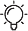 שיקולים לבחירת האפליקציה שתזכה יהיו בין השאר הפוטנציאל העסקי, חדשנות והיקף שעות שיצליח לסיים את    הפרויקט בתקציב של 85 שעות עבודה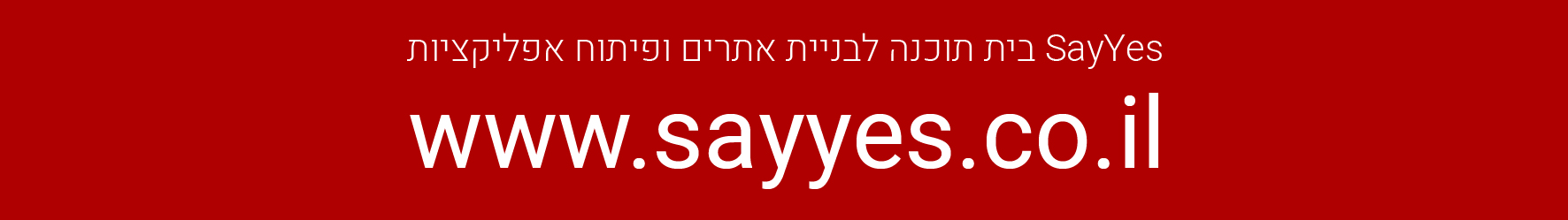 